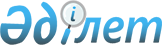 Қарғалы аудандық мәслихатының 2019 жылғы 25 желтоқсандағы № 396 "2020-2022 жылдарға арналған Қарғалы аудандық бюджетін бекіту туралы" шешіміне өзгерістер мен толықтыру енгізу туралыАқтөбе облысы Қарғалы аудандық мәслихатының 2020 жылғы 24 желтоқсандағы № 530 шешімі. Ақтөбе облысының Әділет департаментінде 2020 жылғы 25 желтоқсанда № 7837 болып тіркелді
      Қазақстан Республикасының 2008 жылғы 4 желтоқсандағы Бюджет кодексінің 106, 109 баптарына, Қазақстан Республикасының 2001 жылғы 23 қаңтардағы "Қазақстан Республикасындағы жергілікті мемлекеттік басқару және өзін-өзі басқару туралы" Заңының 6 бабына сәйкес, Қарғалы аудандық мәслихаты ШЕШІМ ҚАБЫЛДАДЫ:
      1. Қарғалы аудандық мәслихатының 2019 жылғы 25 желтоқсандағы № 396 "2020-2022 жылдарға арналған Қарғалы аудандық бюджетін бекіту туралы" (нормативтік құқықтық актілерді мемлекеттік тіркеу Тізілімінде № 6630 тіркелген, 2019 жылғы 31 желтоқсанда Қазақстан Республикасының нормативтік құқықтық актілердің электрондық түрдегі Эталондық бақылау банкінде жарияланған) шешіміне келесідей өзгерістер мен толықтыру енгізілсін:
      1 тармақта:
      1) тармақшасында:
      кірістер - "5 755 206" сандары "5 447 861" сандарымен ауыстырылсын,
      оның ішінде:
      салықтық емес түсімдер - "10 099" сандары "10 088" сандарымен ауыстырылсын;
      трансферттер түсімдері - "5 152 516" сандары "4 845 182" сандарымен ауыстырылсын;
      2) тармақшасында:
      шығындар - "6 360 698" сандары "6 053 353" сандарымен ауыстырылсын;
      3) тармақшасында:
      таза бюджеттік кредит беру - "72 134" сандары "51 062" сандарымен ауыстырылсын,
      оның ішінде:
      бюджеттік кредиттер - "99 412" сандары "78 340" сандарымен ауыстырылсын;
      5) тармақшасында:
      бюджет тапшылығы (профицитi) - "-677 626" сандары "-656 554" сандарымен ауыстырылсын;
      6) бюджет тапшылығын қаржыландыру (профицитiн пайдалану) - "677 626" сандары "656 554" сандарымен ауыстырылсын;
      қарыздар түсімі - "515 797,4" сандары "494 725,4" сандарымен ауыстырылсын;
      6 тармақ:
      келесідей мазмұндағы 17) тармақшамен толықтырылсын:
      "17) дене шынықтыру және спорт саласындағы мемлекеттік орта және қосымша білім беру ұйымдары педагогтерінің еңбегіне ақы төлеуді ұлғайтуға.".
      2. Көрсетілген шешімнің 1 қосымшасы осы шешімнің қосымшасына сәйкес жаңа редакцияда жазылсын.
      3. "Қарғалы аудандық мәслихатының аппараты" мемлекеттік мекемесі заңнамада белгіленген тәртіппен:
      1) осы шешімді Ақтөбе облысының Әділет департаментінде мемлекеттік тіркеуді;
      2) осы шешімді оны ресми жариялағаннан кейін Қарғалы аудандық мәслихатының интернет-ресурсында орналастыруды қамтамасыз етсін.
      4. Осы шешім 2020 жылғы 1 қаңтардан бастап қолданысқа енгізіледі. 2020 жылға арналған Қарғалы аудандық бюджеті
					© 2012. Қазақстан Республикасы Әділет министрлігінің «Қазақстан Республикасының Заңнама және құқықтық ақпарат институты» ШЖҚ РМК
				
      Қарғалы аудандық 
мәслихатының сессия төрағасы 

А. Байменшина

      Қарғалы аудандық 
мәслихатының хатшысы 

Н. Заглядова
Қарғалы аудандық мәслихатының 2020 жылғы 24 желтоқсандағы № 530 шешіміне қосымшаҚарғалы аудандық мәслихатының 2019 жылғы 25 желтоқсандағы № 396 шешіміне 1 қосымша
Санаты
Санаты
Санаты
Санаты
Санаты
Сомасы, мың теңге
Сыныбы
Сыныбы
Сыныбы
Сыныбы
Сомасы, мың теңге
Кіші сыныбы
Кіші сыныбы
Кіші сыныбы
Сомасы, мың теңге
Ерекшелігі
Ерекшелігі
Сомасы, мың теңге
Атауы
Сомасы, мың теңге
I. Кірістер
5447861
1
Салықтық түсімдер
587591
01
Табыс салығы
227851
1
Корпоративтік табыс салығы
46803
2
Жеке табыс салығы
181048
03
Әлеуметтiк салық
182000
1
Әлеуметтік салық
182000
04
Меншiкке салынатын салықтар
155661
1
Мүлiкке салынатын салықтар
154261
3
Жер салығы
1200
5
Бірыңғай жер салығы
200
05
Тауарларға, жұмыстарға және қызметтерге салынатын iшкi салықтар
20279
2
Акциздер
3500
3
Табиғи және басқа да ресурстарды пайдаланғаны үшiн түсетiн түсiмдер
13200
4
Кәсiпкерлiк және кәсiби қызметтi жүргiзгенi үшiн алынатын алымдар
3579
08
Заңдық маңызы бар әрекеттерді жасағаны және (немесе) оған уәкілеттігі бар мемлекеттік органдар немесе лауазымды адамдар құжаттар бергені үшін алынатын міндетті төлемдер
1800
1
Мемлекеттік баж
1800
2
Салықтық емес түсiмдер
10088
01
Мемлекеттік меншіктен түсетін кірістер
8328
5
Мемлекет меншігіндегі мүлікті жалға беруден түсетін кірістер
8206
7
Мемлекеттік бюджеттен берілген кредиттер бойынша сыйақылар
82
9
Мемлекет меншігінен түсетін басқа да кірістер
40
04
Мемлекеттік бюджеттен қаржыландырылатын, сондай-ақ Қазақстан Республикасы Ұлттық Банкінің бюджетінен (шығыстар сметасынан) қамтылатын және қаржыландырылатын мемлекеттік мекемелер салатын айыппұлдар, өсімпұлдар, санкциялар, өндіріп алулар
900
1
Мемлекеттік бюджеттен қаржыландырылатын, сондай-ақ Қазақстан Республикасы Ұлттық Банкінің бюджетінен (шығыстар сметасынан) қамтылатын және қаржыландырылатын мемлекеттік мекемелер салатын айыппұлдар, өсімпұлдар, санкциялар, өндіріп алулар
900
06
Басқа да салықтық емес түсiмдер
860
1
Басқа да салықтық емес түсiмдер
860
3
Негізгі капиталды сатудан түсетін түсімдер
5000
03
Жердi және материалдық емес активтердi сату
5000
1
Жерді сату
5000
4
Трансферттердің түсімдері
4845182
02
Мемлекеттiк басқарудың жоғары тұрған органдарынан түсетiн трансферттер
4845182
2
Облыстық бюджеттен түсетiн трансферттер
4845182
Функционалдық топ
Функционалдық топ
Функционалдық топ
Функционалдық топ
Функционалдық топ
Функционалдық топ
Сомасы, мың теңге
Кіші функция
Кіші функция
Кіші функция
Кіші функция
Кіші функция
Сомасы, мың теңге
Бюджеттік бағдарламалардың әкiмшiсi
Бюджеттік бағдарламалардың әкiмшiсi
Бюджеттік бағдарламалардың әкiмшiсi
Бюджеттік бағдарламалардың әкiмшiсi
Сомасы, мың теңге
Бағдарлама
Бағдарлама
Бағдарлама
Сомасы, мың теңге
Кіші бағдарлама
Кіші бағдарлама
Сомасы, мың теңге
Атауы
Сомасы, мың теңге
ІІ.Шығындар
6053353
01
Жалпы сипаттағы мемлекеттiк қызметтер
600017,8
1
Мемлекеттiк басқарудың жалпы функцияларын орындайтын өкiлдi, атқарушы және басқа органдар
177331
112
Аудан (облыстық маңызы бар қала) мәслихатының аппараты
20838
001
Аудан (облыстық маңызы бар қала) мәслихатының қызметін қамтамасыз ету жөніндегі қызметтер
20753
003
Мемлекеттік органның күрделі шығыстары
85
122
Аудан (облыстық маңызы бар қала) әкімінің аппараты
156493
001
Аудан (облыстық маңызы бар қала) әкімінің қызметін қамтамасыз ету жөніндегі қызметтер
113060
003
Мемлекеттік органның күрделі шығыстары
6784
113
Төменгі тұрған бюджеттерге берілетін нысаналы ағымдағы трансферттер
36649
2
Қаржылық қызмет
25260
452
Ауданның (облыстық маңызы бар қаланың) қаржы бөлімі
25260
001
Ауданның (облыстық маңызы бар қаланың) бюджетін орындау және коммуналдық меншігін басқару саласындағы мемлекеттік саясатты іске асыру жөніндегі қызметтер
24738
003
Салық салу мақсатында мүлікті бағалауды жүргізу
0
010
Жекешелендіру, коммуналдық меншікті басқару, жекешелендіруден кейінгі қызмет және осыған байланысты дауларды реттеу
522
5
Жоспарлау және статистикалық қызмет
16883
453
Ауданның (облыстық маңызы бар қаланың) экономика және бюджеттік жоспарлау бөлімі
16883
001
Экономикалық саясатты, мемлекеттік жоспарлау жүйесін қалыптастыру және дамыту саласындағы мемлекеттік саясатты іске асыру жөніндегі қызметтер
16883
9
Жалпы сипаттағы өзге де мемлекеттiк қызметтер
380543,8
454
Ауданның (облыстық маңызы бар қаланың) кәсіпкерлік және ауыл шаруашылығы бөлімі
20859
001
Жергілікті деңгейде кәсіпкерлікті және ауыл шаруашылығын дамыту саласындағы мемлекеттік саясатты іске асыру жөніндегі қызметтер
20859
458
Ауданның (облыстық маңызы бар қаланың) тұрғын үй-коммуналдық шаруашылығы, жолаушылар көлігі және автомобиль жолдары бөлімі
263947,8
001
Жергілікті деңгейде тұрғын үй-коммуналдық шаруашылығы, жолаушылар көлігі және автомобиль жолдары саласындағы мемлекеттік саясатты іске асыру жөніндегі қызметтер
13012
113
Төменгі тұрған бюджеттерге берілетін нысаналы ағымдағы трансферттер
250935,8
471
Ауданның (облыстық маңызы бар қаланың) білім, дене шынықтыру және спорт бөлімі
95737
001
Жергілікті деңгейде білім, дене шынықтыру және спорт саласындағы мемлекеттік саясатты іске асыру жөніндегі қызметтер
25654
113
Төменгі тұрған бюджеттерге берілетін нысаналы ағымдағы трансферттер
70083
02
Қорғаныс
18709
1
Әскери мұқтаждар
1300
122
Аудан (облыстық маңызы бар қала) әкімінің аппараты
1300
005
Жалпыға бірдей әскери міндетті атқару шеңберіндегі іс-шаралар
1300
2
Төтенше жағдайлар жөнiндегi жұмыстарды ұйымдастыру
17409
122
Аудан (облыстық маңызы бар қала) әкімінің аппараты
17409
006
Аудан (облыстық маңызы бар қала) ауқымындағы төтенше жағдайлардың алдын алу және оларды жою
8069
007
Аудандық (қалалық) ауқымдағы дала өрттерінің, сондай-ақ мемлекеттік өртке қарсы қызмет органдары құрылмаған елдi мекендерде өрттердің алдын алу және оларды сөндіру жөніндегі іс-шаралар
9340
03
Қоғамдық тәртіп, қауіпсіздік, құқықтық, сот, қылмыстық-атқару қызметі
2550
9
Қоғамдық тәртіп және қауіпсіздік саласындағы басқа да қызметтер
2550
458
Ауданның (облыстық маңызы бар қаланың) тұрғын үй-коммуналдық шаруашылығы, жолаушылар көлігі және автомобиль жолдары бөлімі
2550
021
Елдi мекендерде жол қозғалысы қауiпсiздiгін қамтамасыз ету
2550
04
Бiлiм беру
2378365
2
Бастауыш, негізгі орта және жалпы орта білім беру
2162079
466
Ауданның (облыстық маңызы бар қаланың) сәулет, қала құрылысы және құрылыс бөлімі
12217
021
Бастауыш, негізгі орта және жалпы орта білім беру объектілерін салу және реконструкциялау
12217
471
Ауданның (облыстық маңызы бар қаланың) білім, дене шынықтыру және спорт бөлімі
2149862
004
Жалпы білім беру
1982262
005
Балалар мен жасөспірімдерге қосымша білім беру
96567
028
Балалар мен жасөспірімдерге спорт бойынша қосымша білім беру
71033
9
Бiлiм беру саласындағы өзге де қызметтер
216286
471
Ауданның (облыстық маңызы бар қаланың) білім, дене шынықтыру және спорт бөлімі
216286
008
Ауданның (облыстық маңызы бар қаланың) мемлекеттік білім беру мекемелерінде білім беру жүйесін ақпараттандыру
32279
009
Ауданның (облыстық маңызы бар қаланың) мемлекеттік білім беру мекемелер үшін оқулықтар мен оқу-әдiстемелiк кешендерді сатып алу және жеткізу
34937
010
Аудандық (қалалық) ауқымдағы мектеп олимпиадаларын және мектептен тыс іс-шараларды өткiзу
1581
020
Жетім баланы (жетім балаларды) және ата-аналарының қамқорынсыз қалған баланы (балаларды) күтіп-ұстауға асыраушыларына ай сайынғы ақшалай қаражат төлемдері
7463
046
Әдістемелік жұмыс
12629
067
Ведомстволық бағыныстағы мемлекеттік мекемелер мен ұйымдардың күрделі шығыстары
127397
06
Әлеуметтiк көмек және әлеуметтiк қамсыздандыру
523126
1
Әлеуметтiк қамсыздандыру
91085
451
Ауданның (облыстық маңызы бар қаланың) жұмыспен қамту және әлеуметтік бағдарламалар бөлімі
61652
005
Мемлекеттік атаулы әлеуметтік көмек
61652
471
Ауданның (облыстық маңызы бар қаланың) білім, дене шынықтыру және спорт бөлімі
29433
030
Патронат тәрбиешілерге берілген баланы (балаларды) асырап бағу
29433
2
Әлеуметтiк көмек
399833
451
Ауданның (облыстық маңызы бар қаланың) жұмыспен қамту және әлеуметтік бағдарламалар бөлімі
399833
002
Жұмыспен қамту бағдарламасы
276296
004
Ауылдық жерлерде тұратын денсаулық сақтау, білім беру, әлеуметтік қамтамасыз ету, мәдениет, спорт және ветеринар мамандарына отын сатып алуға Қазақстан Республикасының заңнамасына сәйкес әлеуметтік көмек көрсету
11626
006
Тұрғын үйге көмек көрсету
727
007
Жергілікті өкілетті органдардың шешімі бойынша мұқтаж азаматтардың жекелеген топтарына әлеуметтік көмек
62421
017
Оңалтудың жеке бағдарламасына сәйкес мұқтаж мүгедектердi мiндеттi гигиеналық құралдармен қамтамасыз ету, қозғалуға қиындығы бар бірінші топтағы мүгедектерге жеке көмекшінің және есту бойынша мүгедектерге қолмен көрсететiн тіл маманының қызметтерін ұсыну
19973
023
Жұмыспен қамту орталықтарының қызметін қамтамасыз ету
28790
9
Әлеуметтiк көмек және әлеуметтiк қамтамасыз ету салаларындағы өзге де қызметтер
32208
451
Ауданның (облыстық маңызы бар қаланың) жұмыспен қамту және әлеуметтік бағдарламалар бөлімі
32208
001
Жергілікті деңгейде халық үшін әлеуметтік бағдарламаларды жұмыспен қамтуды қамтамасыз етуді іске асыру саласындағы мемлекеттік саясатты іске асыру жөніндегі қызметтер
21235
011
Жәрдемақыларды және басқа да әлеуметтік төлемдерді есептеу, төлеу мен жеткізу бойынша қызметтерге ақы төлеу
524
054
Үкіметтік емес ұйымдарда мемлекеттік әлеуметтік тапсырысты орналастыру
5308
113
Төменгі тұрған бюджеттерге берілетін нысаналы ағымдағы трансферттер
5141
07
Тұрғын үй-коммуналдық шаруашылық
739493,2
1
Тұрғын үй шаруашылығы
265599
458
Ауданның (облыстық маңызы бар қаланың) тұрғын үй-коммуналдық шаруашылығы, жолаушылар көлігі және автомобиль жолдары бөлімі
5802
003
Мемлекеттік тұрғын үй қорын сақтауды ұйымдастыру
5802
466
Ауданның (облыстық маңызы бар қаланың) сәулет, қала құрылысы және құрылыс бөлімі
259797
003
Коммуналдық тұрғын үй қорының тұрғын үйін жобалау және (немесе) салу, реконструкциялау
239512
004
Инженерлік-коммуникациялық инфрақұрылымды жобалау, дамыту және (немесе) жайластыру
3713
098
Коммуналдық тұрғын үй қорының тұрғын үйлерін сатып алу
16572
2
Коммуналдық шаруашылық
353358,2
458
Ауданның (облыстық маңызы бар қаланың) тұрғын үй-коммуналдық шаруашылығы, жолаушылар көлігі және автомобиль жолдары бөлімі
250637,2
012
Сумен жабдықтау және су бұру жүйесінің жұмыс істеуі
35821
026
Ауданның (облыстық маңызы бар қаланың) коммуналдық меншігіндегі жылу жүйелерін қолдануды ұйымдастыру
40707
027
Ауданның (облыстық маңызы бар қаланың) коммуналдық меншігіндегі газ жүйелерін қолдануды ұйымдастыру
6986
028
Коммуналдық шаруашылығын дамыту
1176
058
Елді мекендердегі сумен жабдықтау және су бұру жүйелерін дамыту
165947,2
466
Ауданның (облыстық маңызы бар қаланың) сәулет, қала құрылысы және құрылыс бөлімі
102721
005
Коммуналдық шаруашылығын дамыту
102721
3
Елді-мекендерді көркейту
120536,0
458
Ауданның (облыстық маңызы бар қаланың) тұрғын үй-коммуналдық шаруашылығы, жолаушылар көлігі және автомобиль жолдары бөлімі
120536,0
015
Елді мекендердегі көшелерді жарықтандыру
83282,0
018
Елдi мекендердi абаттандыру және көгалдандыру
37254
08
Мәдениет, спорт, туризм және ақпараттық кеңістiк
293005
1
Мәдениет саласындағы қызмет
146486
455
Ауданның (облыстық маңызы бар қаланың) мәдениет және тілдерді дамыту бөлімі
146486
003
Мәдени-демалыс жұмысын қолдау
146486
2
Спорт
3950
466
Ауданның (облыстық маңызы бар қаланың) сәулет, қала құрылысы және құрылыс бөлімі
1000
008
Cпорт объектілерін дамыту
1000
471
Ауданның (облыстық маңызы бар қаланың) білім, дене шынықтыру және спорт бөлімі
2950
014
Аудандық (облыстық маңызы бар қалалық) деңгейде спорттық жарыстар өткiзу
1000
015
Әртүрлi спорт түрлерi бойынша аудан (облыстық маңызы бар қала) құрама командаларының мүшелерiн дайындау және олардың облыстық спорт жарыстарына қатысуы
1950
3
Ақпараттық кеңiстiк
73547
455
Ауданның (облыстық маңызы бар қаланың) мәдениет және тілдерді дамыту бөлімі
54567
006
Аудандық (қалалық) кiтапханалардың жұмыс iстеуi
54136
007
Мемлекеттiк тiлдi және Қазақстан халқының басқа да тiлдерін дамыту
431
456
Ауданның (облыстық маңызы бар қаланың) ішкі саясат бөлімі
18980
002
Мемлекеттік ақпараттық саясат жүргізу жөніндегі қызметтер
18980
9
Мәдениет, спорт, туризм және ақпараттық кеңiстiктi ұйымдастыру жөнiндегi өзге де қызметтер
69022
455
Ауданның (облыстық маңызы бар қаланың) мәдениет және тілдерді дамыту бөлімі
44416
001
Жергілікті деңгейде тілдерді және мәдениетті дамыту саласындағы мемлекеттік саясатты іске асыру жөніндегі қызметтер
10529
032
Ведомстволық бағыныстағы мемлекеттік мекемелер мен ұйымдардың күрделі шығыстары
33887
456
Ауданның (облыстық маңызы бар қаланың) ішкі саясат бөлімі
24606
001
Жергілікті деңгейде ақпарат, мемлекеттілікті нығайту және азаматтардың әлеуметтік сенімділігін қалыптастыру саласында мемлекеттік саясатты іске асыру жөніндегі қызметтер
12537
003
Жастар саясаты саласында іс-шараларды іске асыру
11088
006
Мемлекеттік органның күрделі шығыстары
186
032
Ведомстволық бағыныстағы мемлекеттік мекемелер мен ұйымдардың күрделі шығыстары
795
10
Ауыл, су, орман, балық шаруашылығы, ерекше қорғалатын табиғи аумақтар, қоршаған ортаны және жануарлар дүниесін қорғау, жер қатынастары
43756,4
1
Ауыл шаруашылығы
15694,4
473
Ауданның (облыстық маңызы бар қаланың) ветеринария бөлімі
15694,4
001
Жергілікті деңгейде ветеринария саласындағы мемлекеттік саясатты іске асыру жөніндегі қызметтер
1553,4
005
Мал көмінділерінің (биотермиялық шұңқырлардың) жұмыс істеуін қамтамасыз ету
375
006
Ауру жануарларды санитарлық союды ұйымдастыру
750
007
Қаңғыбас иттер мен мысықтарды аулауды және жоюды ұйымдастыру
1518
008
Алып қойылатын және жойылатын ауру жануарлардың, жануарлардан алынатын өнімдер мен шикізаттың құнын иелеріне өтеу
0
010
Ауыл шаруашылығы жануарларын сәйкестендіру жөніндегі іс-шараларды өткізу
1550
011
Эпизоотияға қарсы іс-шаралар жүргізу
9948
6
Жер қатынастары
15256
463
Ауданның (облыстық маңызы бар қаланың) жер қатынастары бөлімі
15256
001
Аудан (облыстық маңызы бар қала) аумағында жер қатынастарын реттеу саласындағы мемлекеттік саясатты іске асыру жөніндегі қызметтер
15256
9
Ауыл, су, орман, балық шаруашылығы, қоршаған ортаны қорғау және жер қатынастары саласындағы басқа да қызметтер
12806
453
Ауданның (облыстық маңызы бар қаланың) экономика және бюджеттік жоспарлау бөлімі
12806
099
Мамандарға әлеуметтік қолдау көрсету жөніндегі шараларды іске асыру
12806
11
Өнеркәсіп, сәулет, қала құрылысы және құрылыс қызметі
13117
2
Сәулет, қала құрылысы және құрылыс қызметі
13117
466
Ауданның (облыстық маңызы бар қаланың) сәулет, қала құрылысы және құрылыс бөлімі
13117
001
Құрылыс, облыс қалаларының, аудандарының және елді мекендерінің сәулеттік бейнесін жақсарту саласындағы мемлекеттік саясатты іске асыру және ауданның (облыстық маңызы бар қаланың) аумағын оңтайла және тиімді қала құрылыстық игеруді қамтамасыз ету жөніндегі қызметтер
13117
12
Көлiк және коммуникация
640249,2
1
Автомобиль көлiгi
640249,2
458
Ауданның (облыстық маңызы бар қаланың) тұрғын үй-коммуналдық шаруашылығы, жолаушылар көлігі және автомобиль жолдары бөлімі
640249,2
022
Көлік инфрақұрылымын дамыту
77485
023
Автомобиль жолдарының жұмыс істеуін қамтамасыз ету
23434
045
Аудандық маңызы бар автомобиль жолдарын және елді-мекендердің көшелерін күрделі және орташа жөндеу
539330,2
13
Басқалар
211315
9
Басқалар
211315
452
Ауданның (облыстық маңызы бар қаланың) қаржы бөлімі
0
012
Ауданның (облыстық маңызы бар қаланың) жергілікті атқарушы органының резерві
0
458
Ауданның (облыстық маңызы бар қаланың) тұрғын үй-коммуналдық шаруашылығы, жолаушылар көлігі және автомобиль жолдары бөлімі
211315
062
"Ауыл-Ел бесігі" жобасы шеңберінде ауылдық елді мекендердегі әлеуметтік және инженерлік инфрақұрылым бойынша іс-шараларды іске асыру
138870
064
"Ауыл-Ел бесігі" жобасы шеңберінде ауылдық елді мекендердегі әлеуметтік және инженерлік инфрақұрылымдарды дамыту
72445
14
Борышқа қызмет көрсету
82
1
Борышқа қызмет көрсету
82
452
Ауданның (облыстық маңызы бар қаланың) қаржы бөлімі
82
013
Жергілікті атқарушы органдардың облыстық бюджеттен қарыздар бойынша сыйақылар мен өзге де төлемдерді төлеу бойынша борышына қызмет көрсету
82
15
Трансферттер
589567,4
1
Трансферттер
589567,4
452
Ауданның (облыстық маңызы бар қаланың) қаржы бөлімі
589567,4
006
Пайдаланылмаған (толық пайдаланылмаған) нысаналы трансферттерді қайтару
8,8
024
Заңнаманы өзгертуге байланысты жоғары тұрған бюджеттің шығындарын өтеуге төменгі тұрған бюджеттен ағымдағы нысаналы трансферттер
141096,6
038
Субвенциялар
411037
054
Қазақстан Республикасының Ұлттық қорынан берілетін нысаналы трансферт есебінен республикалық бюджеттен бөлінген пайдаланылмаған (түгел пайдаланылмаған) нысаналы трансферттердің сомасын қайтару
37425
Функционалдық топ
Функционалдық топ
Функционалдық топ
Функционалдық топ
Функционалдық топ
Функционалдық топ
Сомасы, мың теңге
Кіші функция
Кіші функция
Кіші функция
Кіші функция
Кіші функция
Сомасы, мың теңге
Бюджеттік бағдарламалардың әкiмшiсi
Бюджеттік бағдарламалардың әкiмшiсi
Бюджеттік бағдарламалардың әкiмшiсi
Бюджеттік бағдарламалардың әкiмшiсi
Сомасы, мың теңге
Бағдарлама
Бағдарлама
Бағдарлама
Сомасы, мың теңге
Кіші бағдарлама
Кіші бағдарлама
Сомасы, мың теңге
Атауы
Сомасы, мың теңге
III. Таза бюджеттiк кредит беру
51062
Бюджеттік кредиттер
78340
10
Ауыл, су, орман, балық шаруашылығы, ерекше қорғалатын табиғи аумақтар, қоршаған ортаны және жануарлар дүниесін қорғау, жер қатынастары
78340
10
9
Ауыл, су, орман, балық шаруашылығы, қоршаған ортаны қорғау және жер қатынастары саласындағы басқа да қызметтер
78340
453
Ауданның (облыстық маңызы бар қаланың) экономика және бюджеттік жоспарлау бөлімі
78340
006
Мамандарды әлеуметтік қолдау шараларын іске асыру үшін бюджеттік кредиттер
78340
Санаты
Санаты
Санаты
Санаты
Санаты
Сомасы, мың теңге
Сыныбы
Сыныбы
Сыныбы
Сыныбы
Сомасы, мың теңге
Кіші сыныбы
Кіші сыныбы
Кіші сыныбы
Сомасы, мың теңге
Ерекшелігі
Ерекшелігі
Сомасы, мың теңге
Атауы
Сомасы, мың теңге
5
Бюджеттік кредиттерді өтеу
27278
01
Бюджеттік кредиттерді өтеу
27278
1
Мемлекеттік бюджеттен берілген бюджеттік кредиттерді өтеу
27278
Функционалдық топ
Функционалдық топ
Функционалдық топ
Функционалдық топ
Функционалдық топ
Функционалдық топ
Сомасы, мың теңге
Кіші функция
Кіші функция
Кіші функция
Кіші функция
Кіші функция
Сомасы, мың теңге
Бюджеттік бағдарламалардың әкiмшiсi
Бюджеттік бағдарламалардың әкiмшiсi
Бюджеттік бағдарламалардың әкiмшiсi
Бюджеттік бағдарламалардың әкiмшiсi
Сомасы, мың теңге
Бағдарлама
Бағдарлама
Бағдарлама
Сомасы, мың теңге
Кіші бағдарлама
Кіші бағдарлама
Сомасы, мың теңге
Атауы
Сомасы, мың теңге
IV. Каржы активтерiмен жасалатын операциялар бойынша сальдо
0
Қаржылық активтер сатып алу
0
13
Басқалар
0
9
Басқалар
0
452
Ауданның (облыстық маңызы бар қаланың) қаржы бөлімі
0
014
Заңды тұлғалардың жарғылық капиталын қалыптастыру немесе ұлғайту
0
V. Бюджет тапшылығы (профицитi)
-656554
VI. Бюджет тапшылығын қаржыландыру (профицитiн пайдалану)
656554
Санаты
Санаты
Санаты
Санаты
Санаты
Сомасы, мың теңге
Сыныбы
Сыныбы
Сыныбы
Сыныбы
Сомасы, мың теңге
Кіші сыныбы
Кіші сыныбы
Кіші сыныбы
Сомасы, мың теңге
Ерекшелігі
Ерекшелігі
Сомасы, мың теңге
Атауы
Сомасы, мың теңге
7
Қарыздар түсімдері
494725,4
01
Мемлекеттік ішкі қарыздар
494725,4
2
Қарыз алу келісім-шарттары
494725,4
Функционалдық топ
Функционалдық топ
Функционалдық топ
Функционалдық топ
Функционалдық топ
Функционалдық топ
Сомасы, мың теңге
Кіші функция
Кіші функция
Кіші функция
Кіші функция
Кіші функция
Сомасы, мың теңге
Бюджеттік бағдарламалардың әкiмшiсi
Бюджеттік бағдарламалардың әкiмшiсi
Бюджеттік бағдарламалардың әкiмшiсi
Бюджеттік бағдарламалардың әкiмшiсi
Сомасы, мың теңге
Бағдарлама
Бағдарлама
Бағдарлама
Сомасы, мың теңге
Кіші бағдарлама
Кіші бағдарлама
Сомасы, мың теңге
Атауы
Сомасы, мың теңге
16
Қарыздарды өтеу
27278,3
1
Қарыздарды өтеу
27278,3
452
Ауданның (облыстық маңызы бар қаланың) қаржы бөлімі
27278,3
008
Жергілікті атқарушы органның жоғары тұрған бюджет алдындағы борышын өтеу
27278
021
Жергілікті бюджеттен бөлінген пайдаланылмаған бюджеттік кредиттерді қайтару
0,3
Санаты
Санаты
Санаты
Санаты
Санаты
Сомасы, мың теңге
Сыныбы
Сыныбы
Сыныбы
Сыныбы
Сомасы, мың теңге
Кіші сыныбы
Кіші сыныбы
Кіші сыныбы
Сомасы, мың теңге
Ерекшелігі
Ерекшелігі
Сомасы, мың теңге
Атауы
Сомасы, мың теңге
8
Бюджет қаражатының пайдаланылатын қалдықтары
189106,9
01
Бюджет қаражаты қалдықтары
189106,9
1
Бюджет қаражатының бос қалдықтары
189106,9